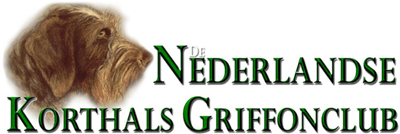 Fokaanvraagformulier Nederlandse Korthals GriffonclubNaam Teef:Foto van de Teef toevoegen als JPEG/PNG bijlage (max. 2mb).bijlage.Gaat geplaatst worden op website NKGC bij te verwachten/geboren nestenNHSB nr:Chipnummer:Geboortedatum:Aantal reeds voortgebrachte nesten:Geboortedatum vorig nest:Datum vorige dekking:Geboortedatum voor-vorig nest:Datum voor-vorige dekking:Verwachte dekkingsdatum:Beste resultaat Veldwerk:Beste resultaat KNJV:Beste resultaat NL Clubmatch:Praktische jacht?:Ja/NeeHD:Schofthoogte :Type beharing:zacht, kort, hard, stekelig, wollig, dik, wel/geen onderhaarBekende ziektes/afwijkingen?:Ja/NeeIs ontheffing nodig als bedoeld inartikel 9.3 VFR?:Ja/NeeZo ja waarvan en welke argumentenpleiten daarvoor?:welke eigenschappen/kenmerken van de teef moeten in deze combinatie worden versterkt:afgezwakt:Reu advies:Wel/Geen advies van de FBC gewenstNaam voorgestelde Reu:Foto van de Reu toevoegen als JPEG/PNG bijlage (max. 2mb). bijlage.Gaat geplaatst worden op website NKGC bij te verwachten/geboren nestenRegistratie document en nummer:Chipnummer:Geboortedatum:Cryptorchidie:Ja/NeeMonorchide:Ja/NeeAantal reeds verrichte dekkingen:Aantal dit kalenderjaar reeds verrichte dekkingen:Laatste dekkingsdatum:Datum vorige dekking:Beste resultaat Veldwerk:Beste resultaat KNJV:Beste resultaat NL Clubmatch of Show:Praktische jacht?:Ja/NeeHD:Schofthoogte :Type beharing:zacht, kort, hard, stekelig, wollig, dik, wel/geen onderhaarBekende ziektes/afwijkingen?:Is ontheffing nodig als bedoeld inartikel 9.3 VFR?:Ja/NeeZo ja waarvan en welke argumentenpleiten daarvoor?:Motivatie voor gekozen dekreu:Herhaaldekking:Ja/NeeGeboortedatum vorig nest van deze combinatie:AVK is een Duitse term. Het staat voor Ahnenverlustkoeffizient, oftewel het voorouderschapsverlies.AVK percentage:        %Inteeltcoëfficiënt:%Verwantschapspercentage:%Als bijlage toevoegen gegevens bedoeld in artikel 6 lid 6 van het Reglement FBC.Ik verklaar de Fokprocedure van de  NKGC te hebben gelezen.https://griffonkorthals.nl/_files/200002213-627cf637d2/fok-procedures.pdfIk verklaar het Reglement FBC van de  NKGC te hebben gelezen.https://griffonkorthals.nl/_files/200002210-c6665c765a/FBC%20reglement%203-7-2013.pdfIk verklaar het Verenigingsfokreglement van de  NKGC te hebben gelezen.https://griffonkorthals.nl/_files/200002218-8fd4090da7/Verenigingsfokreglement%2023-12-2013%20(5)%20signed%20en%20goedgekeurd.pdfIk verklaar de informatie van De Raad van Beheer met betrekking tot het fokken van honden te hebben gelezen. Lees meer over de visie van de RvB op het fokbeleid in Nederland. Zie hun website.https://www.houdenvanhonden.nl/fokken-met-je-hond/Ik ga ermee akkoord dat de gegevens van deze aanvraag gebruikt mogen worden voor plaatsing op de website van de NKGC, dat ze gebruikt mogen worden ten behoeve van de administratie en benodigde communicatie binnen de NKGC en dat deze gegevens door de NKGC mogen worden doorgegeven aan belangstellenden die op zoek zijn naar een Griffon Korthals.https://www.griffonkorthals.nl/fokken/nesten2/Opmerkingen:Naam Fokker:Adres en huisnummer: Postcode:Woonplaats:Telefoonnummer:Mobiel Telefoonnummer:E-mail adres:Datum:Handtekening Fokker: Doorhalen hetgeen niet van toepassing is. 